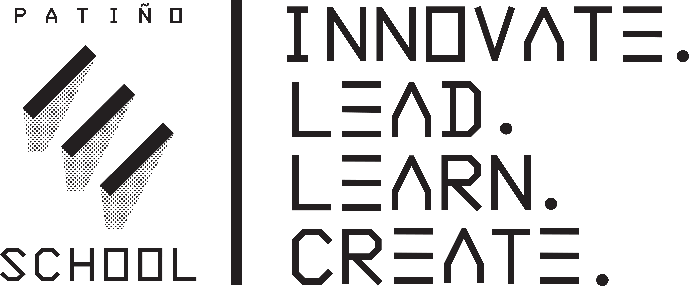 Junio 14, 2022Estimado Padre / Tutor:Los estudiantes desde jardín de infantes hasta el grado doce que están clasificados como aprendices de inglés tomaron las Evaluaciones sumativas o alternativas del idioma inglés para California (ELPAC) la primavera pasada.Para aquellos estudiantes que tomaron el ELPAC sumativo, los informes de puntaje de los estudiantes ahora están disponibles en el Portal de padres en ATLAS y continuarán transmitiéndose durante el verano. Los estudiantes que hablan varios idiomas tienen muchas fortalezas, pero también pueden necesitar apoyo adicional en el salón de clases mientras aprenden inglés. El informe de calificaciones de su hijo se divide en diferentes habilidades: escuchar, hablar, leer y escribir en inglés. Puede usar esta información para identificar dónde le está yendo bien a su hijo y dónde puede necesitar más apoyo.Para obtener más información sobre los puntajes de su hijo , visite el sitio web de ELPAC Starting Smarter en https://elpac.startingsmarter.org/ . Allí encontrará información sobre los resultados de las pruebas, ejemplos de preguntas de las pruebas, recursos gratuitos para apoyar el aprendizaje de su hijo y una guía para prepararse para las conferencias de padres y maestros.Para los estudiantes que participaron en la prueba de campo operativa ELPAC alternativa, los informes de puntaje de los estudiantes estarán disponibles a fines de julio de 2022. Si tiene preguntas o inquietudes sobre el progreso de su hijo, llame a la escuela de su hijo al 248-7360.Sinceramente,Leah HerreraSubdirector, Idioma Inglés Coordinador